Бекетов ауыл советы                                                           Администрация сельского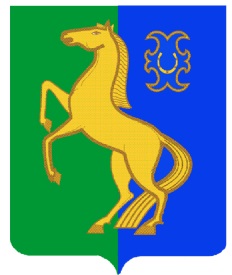 ауыл билəмəhе хакимиәте                                            поселения Бекетовский сельсоветмуниципаль районының                                                       муниципального районаЙəрмəĸəй  районы                                                              Ермекеевский районБашkортостан Республиĸаhы                                            Республики Башкортостан                         ҠАРАР                                                                  ПОСТАНОВЛЕНИЕ                      12  апрель  2023 й.	                      № 12                         12  апреля  2023 г.О присвоении адресаРуководствуясь Федеральным законом от 06.10.2003г. № 131-ФЗ «Об общих принципах организации  местного самоуправления  в Российской Федерации», Федеральным законом  от 28.12.2003г. № 443-ФЗ «О федеральной  информационной адресной системе и о внесении изменений в Федеральный  закон  «Об общих принципах организации местного самоуправления в Российской Федерации», Правилами присвоения, изменения и аннулирования адресов, утвержденными Постановлением Правительства Российской Федерации от 19.11.2014г. № 1221,       ПОСТАНОВЛЯЮ:1. Присвоить следующий  адрес:-  жилому дому, расположенному на земельном участке с кадастровым номером 02:23:190201:112  присвоить адрес: Российская Федерация, Республика Башкортостан,  Ермекеевский район, сельское поселение Бекетовский сельсовет, село Бекетово, улица Рабочая,  д.7.   	2. Контроль за исполнением настоящего постановления оставляю за собой.Глава сельского поселенияБекетовский сельсовет                                                                    З.З. Исламова 